                                                        Séminaire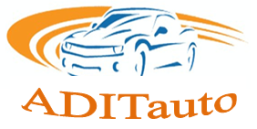 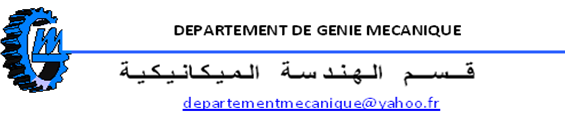                           La Fabrication Assistée par Ordinateur FAO                  Outil incontournable dans la Production Automatisée               PROGRAMME